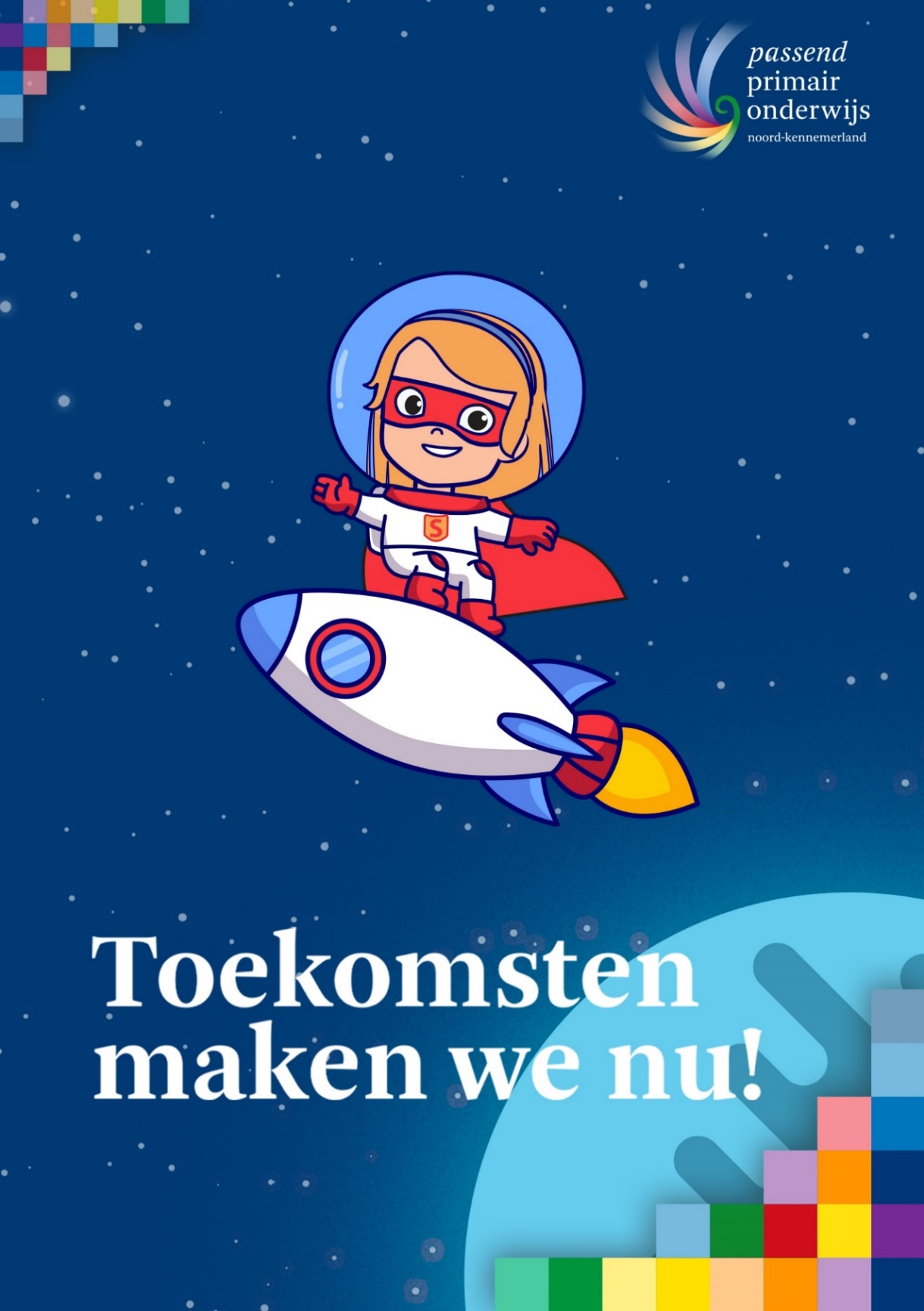 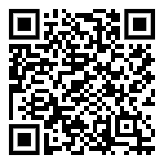 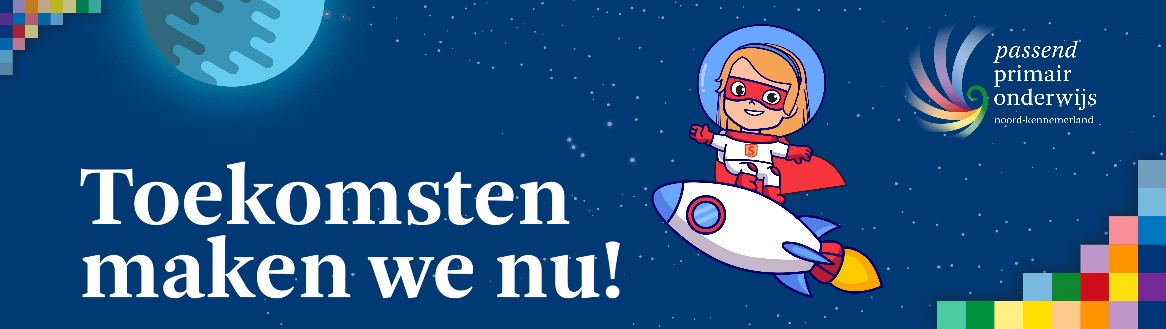 PROGAMMA 20 september 2023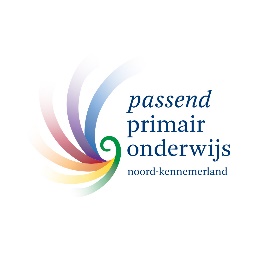 TijdWatWaar9:30Inloop + aanmelden balie (2 koffiepunten)Foyer, Café9:45Theaterzaal openTheaterzaal10:00Inleiding Astrid OttenheymTheaterzaal10:15Opening DagvoorzitterTheaterzaal10:25Spreker: Zuzanna SkalskaTheaterzaal11:05Spreker: Wouter StaalTheaterzaal11:35Plenair Dialoog met jongerenTheaterzaal12:30Lunch op podiumOp het podium13:30Plannen- en ideeënmarktFoyers of subzalen15:15Koffie- en theepauzeFoyers15:30Wrap-up: Abdelkader BenaliTheaterzaal16:00Afscheid van Astrid OttenheymTheaterzaal16:30BorrelOp het podium